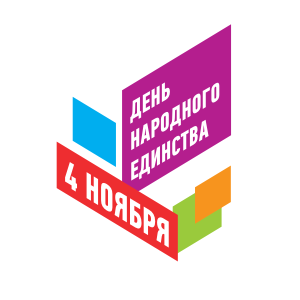 ПРОГРАММАмероприятий приуроченных ко Дню народного единства 
и всероссийской акции "Ночь искусств"___________________Наименование мероприятияДата, время и место проведенияОрганизаторУрок исторической памяти 
"Не бывать в России смуты!"01.11.2019 11:15Привокзальная библиотека № 4Привокзальная библиотека № 4Беседа-презентация "Мы будем все едины"01.11.2019 12:30Исакогорская детская библиотека № 15Исакогорская детская библиотека № 15Рассказ-презентация "Звени, звени, златая Русь"01.11.2019 13:00Библиотека 
№ 17 округа Майская горкаБиблиотека № 17 округа Майская горкаУстный журнал "В единстве народа - будущее России!"01.11.2019 13:30Маймаксанская библиотека № 6 имени Г.А. СкребицкогоМаймаксанская библиотека № 6 имени Г.А. СкребицкогоКонцерт"Мы – дети твои, Россия!"02.11.201914:00,филиал № 1МУК КЦ "Маймакса",МУК КЦ "Маймакса",ул. Родионова, 14Муниципальное учреждение культуры муниципального образования "Город Архангельск"
"Культурный центр "Маймакса"Арт-день02.11.201914:00 – 16:00, 
Филиал № 1МУК КЦ "Маймакса",ул. Родионова, 14Муниципальное учреждение культуры муниципального образования "Город Архангельск"
"Культурный центр "Маймакса"Концертная программа  "Россия – щедрая душа"02.11.201913:00,Филиал № 2 МУК КЦ "Маймакса",ул. Емецкая,д. 19, корп. 2Муниципальное учреждение культуры муниципального образования "Город Архангельск"
"Культурный центр "Маймакса"Интерактивный урок "О героях былых времен: Минин и Пожарский"03.11.2019 12:00Исакогорская детская библиотека № 13Исакогорская детская библиотека № 13"Единым духом мы сильны" - национальная гостиная03.11.2019 14:00МУК КЦ "Соломбала-Арт",пр. Никольский, 29КЦ "Соломбала – Арт"Познавательная программа "Праздник дружбы и добра"03.11.2019 14:00Библиотека 
№ 7 поселка Маймаксан-ского лесного портаМуниципальное учреждение культуры муниципального образования "Город Архангельск"
"Централизованная библиотечная система"Концертная программа "Песни нашего двора"03.11.2019 15:00,МУК КЦ "Маймакса",ул. Лесотехническая 1Муниципальное учреждение культуры муниципального образования "Город Архангельск"
"Культурный центр "Маймакса""Мы разные, но все мы вместе" – вечер отдыха и танцев03.11.2019 18:00МУК КЦ "Соломбала-Арт",пр. Никольский, 29КЦ "Соломбала - Арт"Всероссийская акция «Ночь искусств -2019»03.11.2019 19:00МУК "Ломоносовский Дворец культуры",ул. Никитова, 1МУК "Ломоносовский Дворец культуры"Ночь искусств"Поэзия. Музыка. Театр"03.11.201919:00 – 21:00Октябрьская библиотека №2 
им Н.К. Жернакова,наб. Северной Двины, 134Октябрьская библиотека 
№2 им Н.К. ЖернаковаИгровая программа для школьников Развлекательная программа "День, который нас объединяет"04.11.2019 13:00,филиал  "Бакарица"МУК "ИЦКЦ",ул. Нахимова, 15Муниципальное учреждение культуры муниципального образования "Город Архангельск" "Исакогорско – Цигломенский культурный центр"Мастер-класс "Краски осени"04.11.2019 13:00,филиал "Цигломень" МУК "ИЦКЦ",ул. Севстрой, 2Муниципальное учреждение культуры муниципального образования "Город Архангельск" "Исакогорско – Цигломенский культурный центр"Фестиваль "Единый мир":- концерт "Народов дружный хоровод"04.11.2019 14:00,МУК "АГКЦ", 
пр. Приорова, 2Муниципальное учреждение культуры муниципального образования "Город Архангельск" "Архангельский городской культурный центр"Концерт творческих коллективов МУК МКЦ "Луч" "Хранимая Богом родная земля"04.11.2019 14:00Филиал № 2 МУК МКЦ "Луч", пр. Ленинградский 165, корп. 2Муниципальное учреждение культуры муниципального образования "Город Архангельск" "Молодёжной культурный центр "Луч"Торжественное мероприятие, посвященное Дню народного единства и Дню Северного территориального округа04.11.2019 14:00МУК КЦ "Северный",ул. Кировская, 27Муниципальное учреждение культуры муниципального образования "Город Архангельск"  "Культурный центр" "Северный"Программа для молодежи"В единстве народа – сила страны"04.11.2019 16:00,МУК КЦ "Маймакса",ул. Лесотехническая 1Муниципальное учреждение культуры муниципального образования "Город Архангельск" 
"Культурный центр "Маймакса"Концерт «И в сердце, и в песне – Россия!»04.11.2019 16:00, МУК "Ломоносовский Дворец культуры",ул. Никитова, 1МУК "Ломоносовский Дворец культуры"Фестиваль молодежных  культур АРТ-фест04.11.2019 20:00,филиал "Цигломень" МУК "ИЦКЦ",ул. Севстрой, 2Муниципальное учреждение культуры муниципального образования "Город Архангельск" "Исакогорско – Цигломенский культурный центр"Творческая площадка "Ночь искусств" в рамках проекта "Музыкальная алхимия"04.11.2019 19:00 – 05.11.2019 01:00,МУК "АГКЦ", 
пр. Приорова, 2Муниципальное учреждение культуры муниципального образования "Город Архангельск" "Архангельский городской культурный центр"Патриотический час "Помнит Минина Россия"05.11.2019 10:30Привокзальная детская библиотека № 8Привокзальная детская библиотека № 8Виртуальное путешествие "Россия - родина моя"05.11.2019 11:00Соломбальская библиотека № 5 имени Б.В. ШергинаСоломбальская библиотека № 5 имени Б.В. ШергинаМолодежная интернет акция "дружба начинается с тебя"20.10.2019 – 04.11.2019Сеть "Интернет"Муниципальное учреждение культуры муниципального образования "Город Архангельск"  "Молодёжной культурный центр "Луч"